Two-Week Employee TimesheetTwo-Week Employee TimesheetTwo-Week Employee TimesheetTwo-Week Employee TimesheetTwo-Week Employee TimesheetTwo-Week Employee TimesheetTwo-Week Employee TimesheetTwo-Week Employee TimesheetTwo-Week Employee TimesheetTwo-Week Employee TimesheetCompany Name:Employee Name:Employee ID:Employee ID:Start Date: DateDayTime InTime OutTime OutTime InTime InTime OutTime OutDaily Total Hours Weekly Total: Weekly Total: 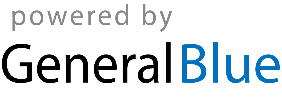 Weekly Total: Weekly Total: Approved by:Signature:Signature:Total Hours:Total Hours: